PROYECTO DE LECTOESCRITURA NUEVA GENERACIÓNPronto llegarán las vacaciones y con ellas el tiempo para vivir en familia, disfrutar, compartir y realizar nuevas actividades.Te convocamos a leer y explorar en otros espacios diferentes a la escuela: dónde  se aloja la magia, la ciencia, la cultura, el arte, la historia y la literatura... Sabes de cuál lugar hablamos?El proyecto de lectura y escritura quiere invitarlos a una travesía por las diferentes bibliotecas de Bello y Medellín.En las cuales encontraremos un espacio privilegiado para conocer otros mundos, en un viaje lleno de imaginación, sensibilidad y disfrute: el mundo de los libros...Lo mejor es que no tiene costo... Solo necesitas una mamá, un papá, una abuelita, un tío o un adulto significativo que ame la lectura y convoque a toda la familia a vivir la experiencia...A continuación te antojamos con algunas imágenes y descripciones de estos fantásticos espacios: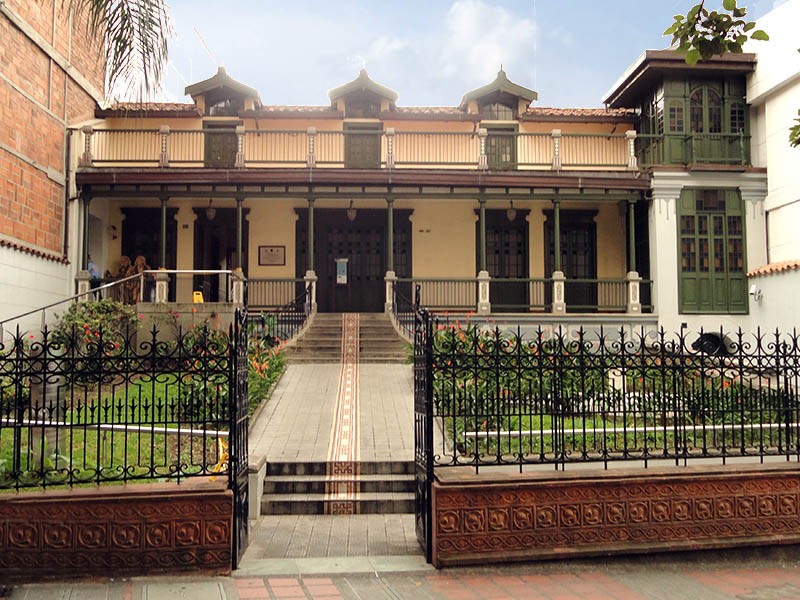 Casa Barrientos. Ubicada en Comfenalco de la playa, en el centro de la ciudad de Medellín. Cuenta con bebeteca, biblioteca infantil y ludoteca.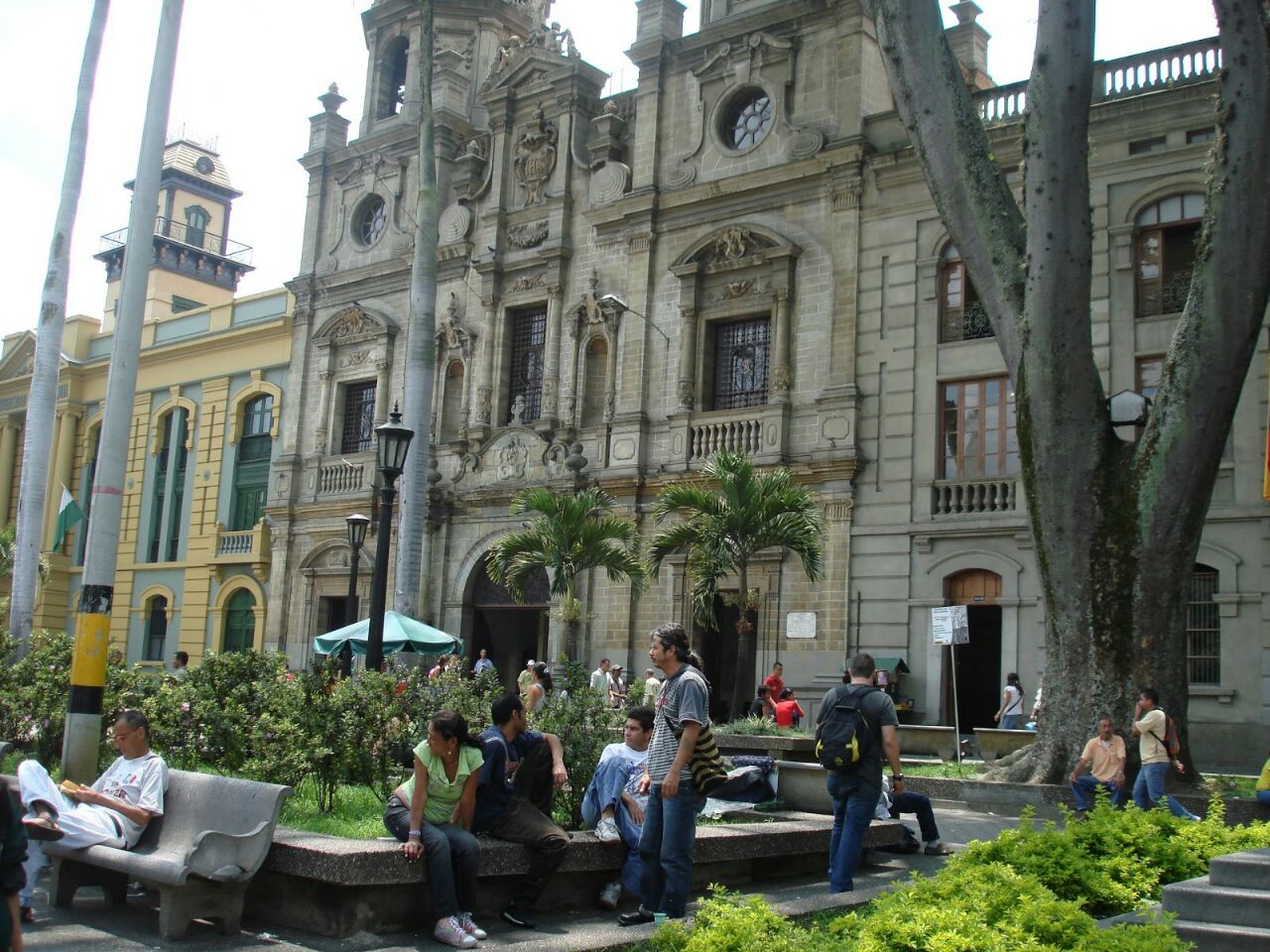 Biblioteca infantil Comfama, ubicada en la Plazuela de San Ignacio, centro de Medellín. Cerca al tranvía.A la biblioteca Comfenalco Niquía podemos llegar caminando, está ubicada en nuestro sector. Allí los niños pueden participar de diferentes programas de lectura y tienen acceso a la tecnología. https://goo.gl/maps/Qxwbzch8sUv 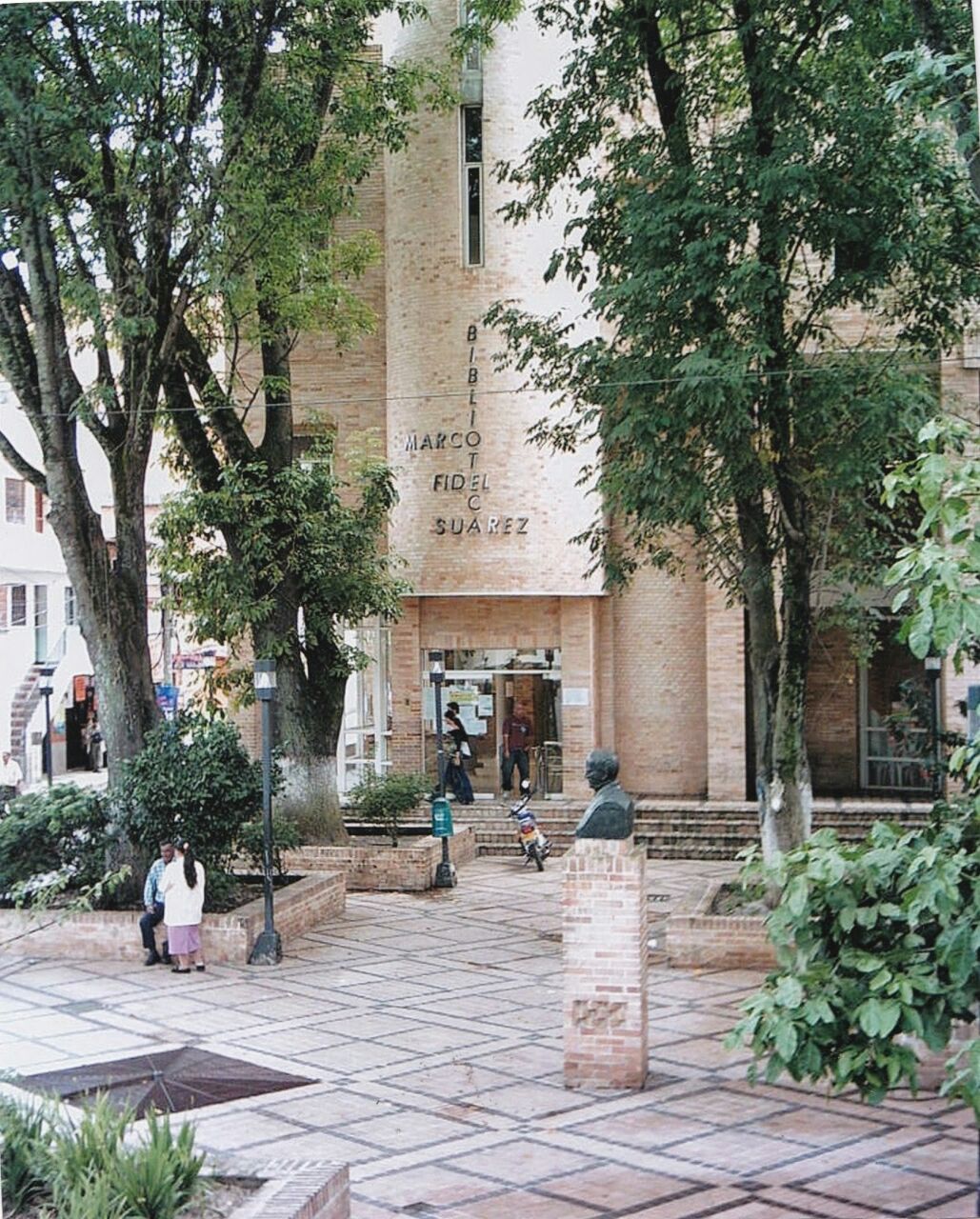 En la biblioteca Marco Fidel Suárez, ubicada al lado de la Choza y cercana al parque de Bello, encontraremos un espacio privilegiado de juego y literatura en el cuarto piso.